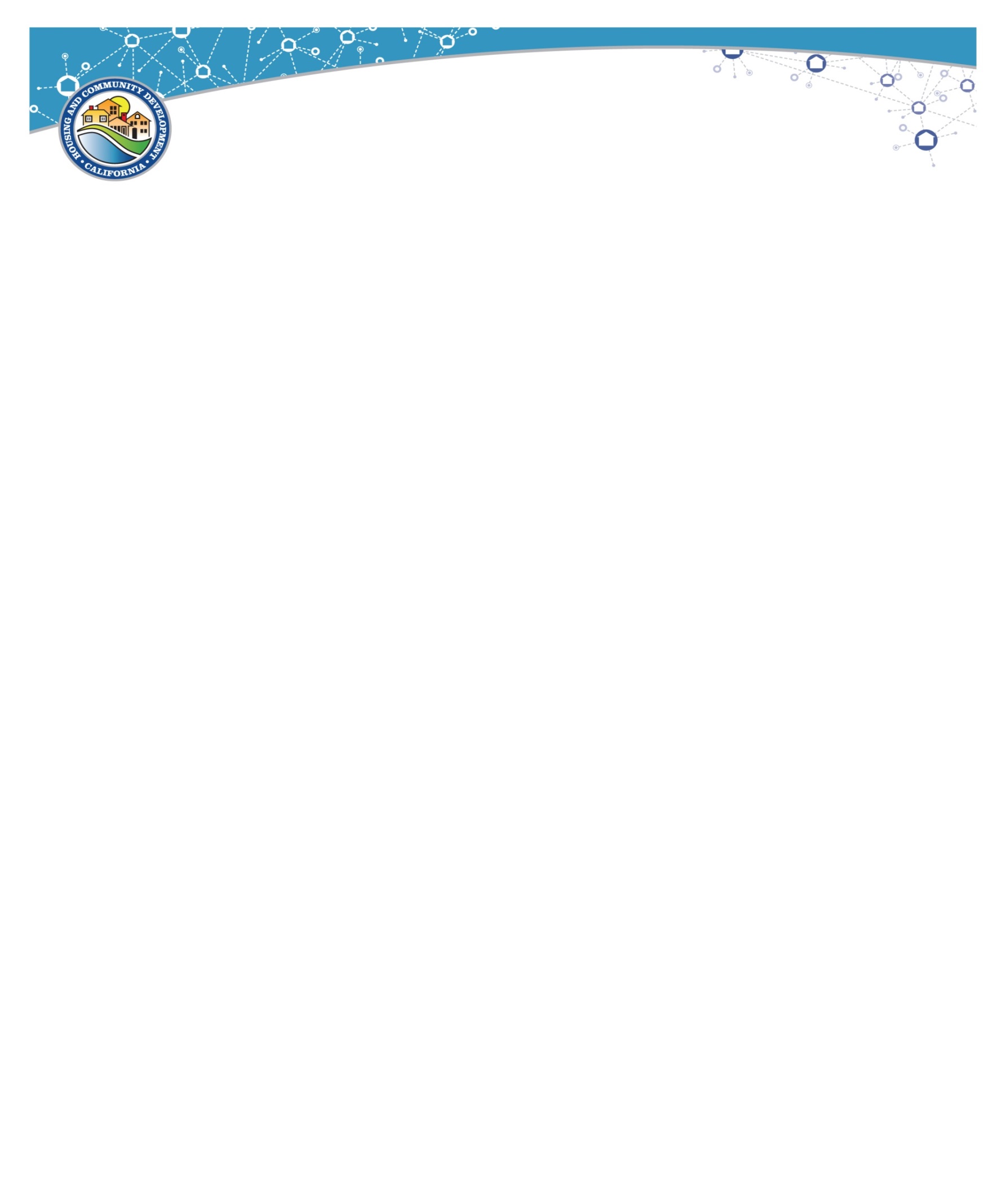 State of California HOME Program
Single-Family Maximum Purchase Price Limits    FOR DEVELOPMENT OR ACQUISITION OF NEWLY- CONSTRUCTED HOUSING(Built within 12 months of acquisition)Effective May 2, 2016CountyOne-Unit95% Median Purchase Price LimitAlpine County$305,000Amador County$228,000Butte County$239,000Calaveras County$235,000Colusa County$228,000Contra Costa County$410,000Del Norte County$228,000El Dorado County$342,000Fresno County$228,000Glenn County$228,000Humboldt County$242,000Imperial County$228,000Inyo County$271,000Kern County$228,000Kings County$228,000Lake County$228,000Lassen County$228,000Los Angeles County$394,000Madera County$228,000Marin County$561,000Mariposa County$228,000Mendocino County$285,000Merced County$228,000Modoc County$228,000Mono County$399,000Monterey County$361,000Napa County$427,000Nevada County$322,000Orange County$480,000Placer County$363,000Plumas County$228,000Riverside County$271,000Sacramento County$293,000San Benito County$396,000San Bernardino County$260,000San Diego County$404,000San Francisco County$561,000San Joaquin County$276,000San Luis Obispo County$409,000San Mateo County$561,000Santa Barbara County$304,000Santa Clara County$526,000Santa Cruz County$474,000Shasta County$228,000Sierra County$228,000Siskiyou County$228,000Solano County$313,000Sonoma County$418,000Stanislaus County$228,000Sutter County$228,000Tehama County$228,000Trinity County$228,000Tulare County$228,000Tuolumne County$228,000Ventura County$438,000Yolo County$332,000Yuba County$228,000